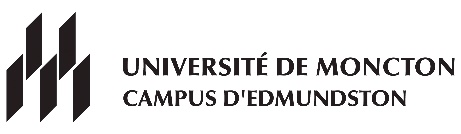 B sciences Kinésiologie 2e année  Automne 2021- Inscrire PHYS1173 (choisir 1 LAB PHYS).- Inscrire CHIM1113 (choisir 1 LAB CHIM) ou CHIM1114* (NRC 3067).* Nous recommandons aux étudiantes et étudiants n’ayant pas suivi chimie 52411 ou qui ont obtenu une note inférieure à 80 % de choisir le cours de CHIM1114 au lieu de CHIM1113.- Inscrire 1 cours au choix ou 1 cours de l’OFG 6/3/2 selon votre feuille de route Consulter le répertoire à l’adresse suivante : http://socrate.umoncton.caLundiLundiMardiMardiMercrediMercrediJeudiVendrediPHYS1173PHYS1173KNEP2113NRC 3024KNEP2113NRC 3024KNEP2113NRC 3024PHYS1173PHYS1173KNEP2113NRC 3024KNEP2113NRC 3024KNEP2113NRC 30248h30PHYS1173PHYS1173KNEP2113NRC 3024KNEP2113NRC 3024KNEP2113NRC 3024PHYS1173PHYS1173KNEP2113NRC 3024KNEP2113NRC 3024KNEP2113NRC 3024PHYS1173PHYS1173KNEP2113NRC 3024KNEP2113NRC 3024KNEP2113NRC 3024PHYS1173PHYS1173 KNEP2101NRC 3023 KNEP2101NRC 3023CHIM1113CHIM1113CHIM1113PHYS1173PHYS1173 KNEP2101NRC 3023 KNEP2101NRC 3023CHIM1113CHIM1113CHIM111310h00PHYS1173PHYS1173 KNEP2101NRC 3023 KNEP2101NRC 3023CHIM1113CHIM1113CHIM1113PHYS1173PHYS1173 KNEP2101NRC 3023 KNEP2101NRC 3023CHIM1113CHIM1113CHIM1113PHYS1173PHYS1173 KNEP2101NRC 3023 KNEP2101NRC 3023CHIM1113CHIM1113CHIM111311h30PAUSEPAUSEPAUSEPAUSEPAUSEPAUSEPAUSEPAUSEPAUSEPAUSEPAUSEKNEP2113NRC 3024KNEP2113NRC 3024CHIM1113CHIM1113KNEP2101NRC 3023 KNEP2101NRC 3023 KNEP2113NRC 3024KNEP2113NRC 3024CHIM1113CHIM1113KNEP2101NRC 3023 KNEP2101NRC 3023 12h00KNEP2113NRC 3024KNEP2113NRC 3024CHIM1113CHIM1113KNEP2101NRC 3023 KNEP2101NRC 3023 KNEP2113NRC 3024KNEP2113NRC 3024CHIM1113CHIM1113KNEP2101NRC 3023 KNEP2101NRC 3023 KNEP2113NRC 3024KNEP2113NRC 3024CHIM1113CHIM1113KNEP2101NRC 3023 KNEP2101NRC 3023 KNEP2101NRC 3023KNEP2101NRC 3023 LAB CHIMNRC 3065 LAB CHIMNRC 3065 LAB CHIMNRC 3065KNEP2101NRC 3023KNEP2101NRC 3023 LAB CHIMNRC 3065 LAB CHIMNRC 3065 LAB CHIMNRC 306513h30KNEP2101NRC 3023KNEP2101NRC 3023 LAB CHIMNRC 3065 LAB CHIMNRC 3065 LAB CHIMNRC 3065KNEP2101NRC 3023KNEP2101NRC 3023 LAB CHIMNRC 3065 LAB CHIMNRC 3065 LAB CHIMNRC 3065KNEP2101NRC 3023KNEP2101NRC 3023 LAB CHIMNRC 3065 LAB CHIMNRC 3065 LAB CHIMNRC 3065LAB PHYSNRC 3079LAB PHYSNRC 3079LAB PHYSNRC 3080LAB PHYSNRC 3080LAB CHIMNRC 3063LAB CHIMNRC 3063LAB CHIMNRC 3064LAB CHIMNRC 3064LAB CHIMNRC 3065LAB CHIMNRC 3065LAB CHIMNRC 3065LAB PHYSNRC 3079LAB PHYSNRC 3079LAB PHYSNRC 3080LAB PHYSNRC 3080LAB CHIMNRC 3063LAB CHIMNRC 3063LAB CHIMNRC 3064LAB CHIMNRC 3064LAB CHIMNRC 3065LAB CHIMNRC 3065LAB CHIMNRC 306515h00LAB PHYSNRC 3079LAB PHYSNRC 3079LAB PHYSNRC 3080LAB PHYSNRC 3080LAB CHIMNRC 3063LAB CHIMNRC 3063LAB CHIMNRC 3064LAB CHIMNRC 3064LAB CHIMNRC 3065LAB CHIMNRC 3065LAB CHIMNRC 3065LAB PHYSNRC 3079LAB PHYSNRC 3079LAB PHYSNRC 3080LAB PHYSNRC 3080LAB CHIMNRC 3063LAB CHIMNRC 3063LAB CHIMNRC 3064LAB CHIMNRC 3064LAB CHIMNRC 3065LAB CHIMNRC 3065LAB CHIMNRC 3065LAB PHYSNRC 3079LAB PHYSNRC 3079LAB PHYSNRC 3080LAB PHYSNRC 3080LAB CHIMNRC 3063LAB CHIMNRC 3063LAB CHIMNRC 3064LAB CHIMNRC 3064LAB CHIMNRC 3065LAB CHIMNRC 3065LAB CHIMNRC 3065LAB PHYSNRC 3079LAB PHYSNRC 3079LAB PHYSNRC 3080LAB PHYSNRC 3080LAB CHIMNRC 3063LAB CHIMNRC 3063LAB CHIMNRC 3064LAB CHIMNRC 3064LAB PHYSNRC 3079LAB PHYSNRC 3079LAB PHYSNRC 3080LAB PHYSNRC 3080LAB CHIMNRC 3063LAB CHIMNRC 3063LAB CHIMNRC 3064LAB CHIMNRC 306416h30LAB PHYSNRC 3079LAB PHYSNRC 3079LAB PHYSNRC 3080LAB PHYSNRC 3080LAB CHIMNRC 3063LAB CHIMNRC 3063LAB CHIMNRC 3064LAB CHIMNRC 3064LAB PHYSNRC 3079LAB PHYSNRC 3079LAB PHYSNRC 3080LAB PHYSNRC 3080LAB CHIMNRC 3063LAB CHIMNRC 3063LAB CHIMNRC 3064LAB CHIMNRC 3064LAB PHYSNRC 3079LAB PHYSNRC 3079LAB PHYSNRC 3080LAB PHYSNRC 3080LAB CHIMNRC 3063LAB CHIMNRC 3063LAB CHIMNRC 3064LAB CHIMNRC 306418h00ou18h30